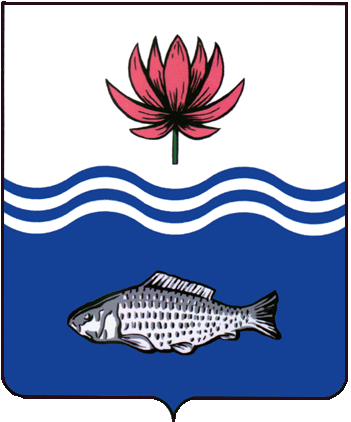 АДМИНИСТРАЦИЯ МУНИЦИПАЛЬНОГО ОБРАЗОВАНИЯ "ВОЛОДАРСКИЙ МУНИЦИПАЛЬНЫЙ РАЙОН АСТРАХАНСКОЙ ОБЛАСТИ"РАСПОРЯЖЕНИЕОб утверждении план-графика мероприятий администрации муниципального образования "Володарский муниципальный район Астраханской области", направленных на повышение финансовой грамотности населения Володарского района на 2023-2024гг.1.Утвердить План-график мероприятий администрации муниципального образования "Володарский муниципальный район Астраханской области", направленных на повышение финансовой грамотности населения Володарского района на 2023-2024 годы (Приложение № 1).2.Структурным подразделениям администрации муниципального образования "Володарский муниципальный район Астраханской области" обеспечить исполнение мероприятий план-графика в срок и в полном объеме.3.Сектору информационных технологий организационного отдела администрации муниципального образования «Володарский муниципальный район Астраханской области» опубликовать настоящее распоряжение на официальном сайте администрации.4.Контроль за исполнением настоящего распоряжения возложить на первого заместителя главы администрации муниципального образования "Володарский муниципальный район Астраханской области" Курьянова Д.В.Глава муниципального образования«Володарский район»						    Х.Г. ИсмухановПриложение №1к распоряжению администрации муниципального образования«Володарский район»от 17.10.2023 г. № 892-рПлан-график мероприятий администрации муниципального образования "Володарский муниципальный район Астраханской области", направленных на повышение финансовой грамотности населения Володарского района на 2023-2024гг.	Верно:от 17.10.2023 г.N 892-р№п/пОтветственный исполнительМероприятиеСрок исполненияСрок исполнения1Финансово-экономическое управление администрации МО "Володарский муниципальный район Астраханской области"Подготовить информационный стенд и обеспечить размещение на нем информационных материалов, направленных на повышение финансовой грамотности населения, включая налоговую тематикудо 20.10.2023гдо 20.10.2023г1Финансово-экономическое управление администрации МО "Володарский муниципальный район Астраханской области"Публиковать на официальном сайте администрации МО "Володарский муниципальный район Астраханской области", а также на официальных страницах в социальных сетях информационные материалы по финансовой грамотности, включая налоговую тематикуежемесячноежемесячно1Финансово-экономическое управление администрации МО "Володарский муниципальный район Астраханской области"Опубликовать в статью в официальном печатном издании газеты "Заря Каспия" статью о финансовой грамотности, в том числе налоговой культуре20.10.2023г, далее ежеквартально20.10.2023г, далее ежеквартально1Финансово-экономическое управление администрации МО "Володарский муниципальный район Астраханской области"Подготовить печатную продукцию, направленную на повышение финансовой грамотности населения, для распространения среди населениядо 20.10.2023гдо 20.10.2023г1Финансово-экономическое управление администрации МО "Володарский муниципальный район Астраханской области"Обеспечить размещение печатных информационных материалов на досках объявлений, в магазинах населенных пунктов Володарского районадо 25.10.2023гдо 25.10.2023г2Финансово-экономическое управление администрации МО "Володарский муниципальный район Астраханской области"Проводить информационные оффлайн- беседы с населением Володарского района на сходах гражданIII квартал 2023 года - в течение 2024 годаIII квартал 2023 года - в течение 2024 года№п/пОтветственный исполнительМероприятиеСрок исполнения3МКУ "Управление ЖКХ администрации МО "Володарский муниципальный район Астраханской области"Обеспечить размещение печатных информационных материалов в общественном транспортедо 25.10.2023г4Отдел образования администрации МО "Володарский муниципальный район Астраханской области"Обеспечить размещение печатных информационных материалов на информационных стендах образовательных учреждений Володарского районадо 25.10.2023г5Управление культуры, молодежи и спорта администрации МО "Володарский муниципальный район Астраханской области"Обеспечить размещение печатных информационных материалов на информационных стендах учреждений культуры и спорта Володарского районадо 25.10.2023г